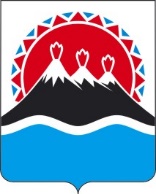 РЕГИОНАЛЬНАЯ СЛУЖБАПО ТАРИФАМ И ЦЕНАМ КАМЧАТСКОГО КРАЯПОСТАНОВЛЕНИЕВ соответствии с Федеральным законом от 07.12.2011 № 416-ФЗ 
«О водоснабжении и водоотведении», постановлением Правительства Российской Федерации от 13.05.2013 № 406 «О государственном регулировании тарифов в сфере водоснабжения и водоотведения», приказом ФСТ России от 27.12.2013 
№ 1746-э «Об утверждении Методических указаний по расчету регулируемых тарифов в сфере водоснабжения и водоотведения», Законом Камчатского края от 22.11.2022 № 155 «О краевом бюджете на 2023 год и на плановый период 2024 и 2025 годов», постановлением Правительства Камчатского края от 07.04.2023 № 204-П «Об утверждении Положения о Региональной службе по тарифам и ценам Камчатского края», протоколом Правления Региональной службы по тарифам и ценам Камчатского края от ХХ.12.2023 № ХХХПОСТАНОВЛЯЮ:Внести в приложения 5, 6 к постановлению Региональной службы по тарифам и ценам Камчатского края от 16.12.2020 № 341 «Об утверждении тарифов на питьевую воду (питьевое водоснабжение) и водоотведение ФГБУ «Центральное жилищно-коммунальное управление» Министерства обороны Российской Федерации потребителям Елизовского городского поселения Елизовского муниципального района Камчатского края на 2021-2025 годы» изменения, изложив их в редакции согласно приложениям 1, 2 к настоящему постановлению.2. Настоящее постановление вступает в силу с 1 января 2024 года.Приложение 1 к постановлению Региональной службы по тарифам и ценам Камчатского краяот ХХ.12.2023 № ХХХ-Н«Приложение 5к постановлению Региональной службы по тарифам и ценам Камчатского края от 16.12.2020 № 341Тарифы на питьевую воду (питьевое водоснабжение) ФГБУ «ЦЖКУ» Минобороны России потребителям Елизовского городского поселения Елизовского муниципального района Камчатского края на 2021-2025 годы1. Экономически обоснованные тарифы для потребителей Льготные тарифы для населения и исполнителей коммунальных услуг для населения (с НДС)».Приложение 2 к постановлениюРегиональной службы по тарифам и ценам Камчатского края от ХХ.12.2023 № ХХХ-Н«Приложение 6к постановлению Региональной службыпо тарифам и ценам Камчатского края от 16.12.2020 № 341Тарифы на водоотведение ФГБУ «ЦЖКУ» Минобороны России потребителям Елизовского городского поселения Елизовского муниципального района Камчатского края на 2021-2025 годы1. Экономически обоснованные тарифы для потребителей Льготные тарифы для населения и исполнителей коммунальных услуг для населения (с НДС)».[Дата регистрации] № [Номер документа]г. Петропавловск-КамчатскийО внесении изменений в постановление Региональной службы по тарифам и ценам Камчатского края от 16.12.2020 № 341 «Об утверждении тарифов на питьевую воду (питьевое водоснабжение) и водоотведение 
ФГБУ «Центральное жилищно-коммунальное управление» Министерства обороны Российской Федерации потребителям Елизовского городского поселения Елизовского муниципального района Камчатского края 
на 2021-2025 годы»Руководитель[горизонтальный штамп подписи 1]М.В. Лопатникова№ п/пГод (период) Тарифы на питьевую воду (питьевое водоснабжение), руб./куб.мТарифы на питьевую воду (питьевое водоснабжение), руб./куб.м№ п/пГод (период) без НДСс НДС1.01.01.2021-30.06.202154,7365,681.01.07.2021-31.12.202157,0768,482.01.01.2022-30.06.202257,0768,482.01.07.2022-31.12.202257,1368,563.01.01.2023-31.12.202361,1773,404.01.01.2024-30.06.202461,1773,404.01.07.2024-31.12.202465,9879,185.01.01.2025-30.06.202565,9879,185.01.07.2025-31.12.202583,2299,86№ п/пГод (период) Тарифы на питьевую воду (питьевое водоснабжение), руб./куб.м1.01.01.2021-30.06.202122,501.01.07.2021-31.12.202122,502.01.01.2022-30.06.202222,502.01.07.2022-31.12.202225,803.01.01.2023-31.12.202330,964.01.01.2024-30.06.202430,964.31.07.2024-31.12.202433,19№ п/пГод (период) Тарифы на водоотведение,руб./куб.мТарифы на водоотведение,руб./куб.м№ п/пГод (период) без НДСс НДС1.01.01.2021-30.06.202116,5719,881.01.07.2021-31.12.202117,1520,582.01.01.2022-30.06.202217,1520,582.01.07.2022-31.12.202217,6621,193.01.01.2023-31.12.202318,2421,894.01.01.2024-30.06.202418,2421,894.01.07.2024-31.12.202423,8628,635.01.01.2025-30.06.202523,8628,635.01.07.2025-31.12.202523,8628,63№ п/пГод (период) Тарифы на водоотведение, руб./куб.м1.01.01.2021-30.06.2021-1.01.07.2021-31.12.202119,882.01.01.2022-30.06.202219,882.01.07.2022-31.12.202221,193.01.01.2023-31.12.202321,8901.01.2024-30.06.202421,8901.07.2024-31.12.202423,46